Publicado en España el 03/02/2023 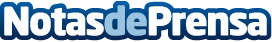 Información y asesoramiento para la correcta limpieza profesional, por PULIGAVIOTAEste artículo pretende responder a todas las preguntas que puedan plantearse las empresas que buscan una empresa de limpieza profesional para sus locales y negociosDatos de contacto:PULIGAVIOTAInformación y asesoramiento para la correcta limpieza profesional667 777 168Nota de prensa publicada en: https://www.notasdeprensa.es/informacion-y-asesoramiento-para-la-correcta Categorias: Nacional Servicios Técnicos Hogar http://www.notasdeprensa.es